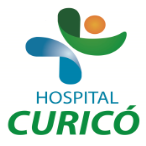 INFORMACIÓN PARA PACIENTES:   “PARA REALIZAR BIOPSIA CORE MAMARIA     BAJO VISION ECOGRÁFICA”El presente documento permite entregar información al paciente respecto a la cirugía específica  a realizar,  por lo que NO CONSTITUYE  EL CONSENTIMIENTO INFORMADO.El  CONSENTIMIENTO INFORMADO, debe ser  llenado en el formulario en  la página web: www.hospitalcurico.cl,  en el enlace: https://intranet.hospitalcurico.cl/projects/consentimientoObjetivos del procedimiento: El objetivo de este examen es  obtener una muestra de tejido de una lesión sospechosa  en su mama que se enviará a Anatomía Patológica para su diagnóstico histológico.Descripción del procedimiento: Acostada o semisentada en la camilla del ecotomógrafo, el médico que realiza el examen procederá a aplicarle un anestésico  local y, posteriormente, hará una incisión pequeña en la piel por donde introducirá una aguja hueca que extraerá  muestras de tejido mamario.Riesgos del procedimiento: Si Ud. tiene una enfermedad que altere la coagulación de la sangre, tiene antecedentes de alergia conocida  o está tomando algún medicamento como Aspirina, Ketoprofeno, Ibuprofeno, Piroxican, etc.  deberá informarlo al personal antes de realizar el procedimiento que duele muy poco o no duele en lo absoluto y el único riesgo que tiene, muy poco frecuente por lo demás, es un  hematoma en el sitio de la punción en cuyo caso se procederá a comprimir la zona.Alternativas al procedimiento propuesto: La biopsia estereotáxica  es una posibilidad pero es más compleja y con mayor dificultad de acceso.Consecuencias de no aceptar el procedimiento: De no aceptar el procedimiento este no podrá realizarse y deberá conversar con su médico tratante otras alternativas diagnósticasMecanismo para solicitar más información: Cualquier in formación adicional podrá ser solicitarla al Médico tratante y/o al Médico que realice el procedimientoQué hacer en caso de cambiar de opinión: Si Ud. ha rechazado la realización del examen y luego decide cambiar de opinión y hacérselo, NO DEBE BORRAR lo escrito, pues no se reciben documentos enmendados. Debe llenar el cuadrado siguiente que señala “Revocabilidad”, Esto indica que Ud. SI accede a realizarse el examen solicitado.Revocabilidad Se me señala, que hacer si cambio de idea tanto en aceptar o rechazar el procedimiento, cirugía o terapia propuesta.